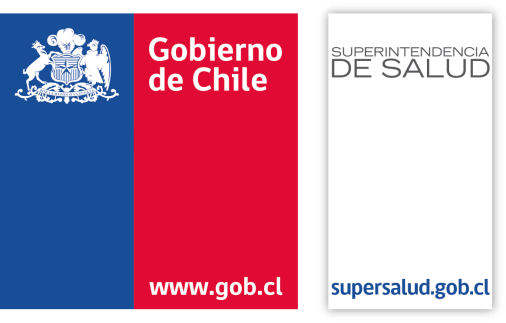 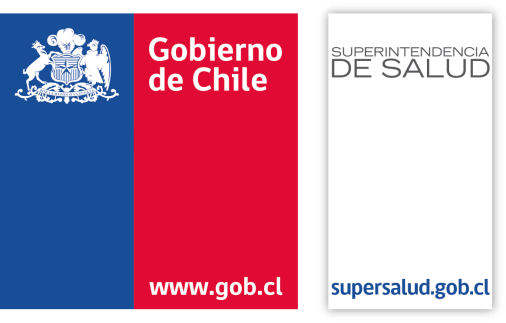 INFORME DE AUTOEVALUACIÓN     ESTÁNDAR GENERAL     DE ACREDITACIÓN DE     SERVICIOS DE ESTERILIZACIÓN(Formato aprobado por circular ip/N° 9, de fecha 03-09-2010)dd - mm - añoFORMATO PARA LA CONFECCIÓN DEL INFORME DE AUTOEVALUACIÓN para SERVICIOS DE ESTERILIZACIÓNAplicable al  “Estándar General de Acreditación para Servicios de Esterilización”Individualización y Caracterización General del Prestador InstitucionalA-. Antecedentes del Prestador B-. AUTORIZACIÓN SANITARIA Registre los antecedentes solicitados en la siguiente tabla respecto a las resoluciones de autorización sanitaria de las instalaciones y/o equipos con que cuenta la institución, en caso de no contar con alguna de las individualizadas  a continuación, informar No aplica (N/A), agregue aquellas instalaciones con las que cuente y no se encuentran en el listado.  B.1.  INSTALACIÓN Y FUNCIONAMIENTO B.2. DIRECTOR TÉCNICOB.3. DEPENDENCIAS Y EQUIPAMIENTO B.4. OTRAS INSTALACIONES (ESPECIFIQUE)B.5. señale soLicitudes DE MODIFICACIÓN de autorización sanitaria pendientes POR RESOLVER  (Incluya todas las solicitudes ingresadas a la SEREMI correspondiente y que se     encuentran en trámite)C-. Procesos Clínicos asociados a la seguridad del pacienteDescriba los seis (6) procesos de mayor relevancia clínica que se realizan en su institución, y si correspondiera, las medidas de mejora continua que ha implementado en ellos, desde la perspectiva de la seguridad de la atención:Proceso de Autoevaluación2.1 Cronología de eventos en los que se enmarcó LA PREPARACION DE LA INSTITUCION PARA EL  proceso de autoevaluación2.1.1 Fecha de inicio de preparación de la instituciónpara la solicitud de la acreditación:2.1.2 Fecha de inicio del último proceso de autoevaluación:                     2.1.3 Fecha de término del último proceso de autoevaluación:2.1.4 Fecha de confección del informe de la últimaAutoevaluación2.1.5 Período de preparación estimado para solicitar la Acreditación.2.2 Describa brevemente el plan de trabajo ejecutado por la institución para LA PREPARACIONDel proceso de autoevaluación PROCESO DE autoevaluación RESPECTO DEL  “ESTÁNDAR General de Acreditación  DE SERVICIOS DE ESTERILIZACIÓNÁMBITO: GESTIÓN DE LA CALIDAD (CAL)El prestador institucional cuenta con política y programa orientados a garantizar la calidad y seguridad de las prestaciones otorgadas a los pacientes.Complete la siguiente tabla:Respecto de la característica que es  obligatoriadescriba como se evidencia su cumplimiento para este ámbito.ÁMBITO: GESTIÓN DE PROCESOS (GP)El prestador institucional provee condiciones para la entrega de acciones de salud seguras. Complete la siguiente tabla:Respecto de las características que le son obligatorias describa como se evidencia su cumplimiento para este ámbito.ÁMBITO: COMPETENCIAS DEL RECURSO HUMANO (RH)La atención de salud de los pacientes es realizada por personal que cumple con el perfil requerido, en términos de habilitación y competencias. Complete la siguiente tabla:Señale las características que no aplican en este ámbito, fundamente su respuesta	ÁMBITO: REGISTROS (REG)El prestador institucional cuenta con un sistema estandarizado de registro de datos clínicos y administrativos de los pacientes.Complete la siguiente tabla:Respecto de las características que le son obligatorias describa como se evidencia su cumplimiento para este ámbito.ÁMBITO: SEGURIDAD DEL EQUIPAMIENTO (EQ)El equipamiento clínico cumple con las condiciones necesarias de seguridad para su funcionamiento y es operado de manera adecuada.Complete la siguiente tabla:Respecto de las características que le son obligatorias describa como se evidencia su cumplimiento para este ámbito.IDentificación de los profesionales de la instituciÓn que dirigen y participan en la preparaciÓn para el proceso de ACREDITACIÓNA-.Nombre a los directivos  que acompañaron la preparación de la institución para la acreditación, y a los profesionales y personal que participaron activamente en este proceso si es pertinente Identifique la(s) entidades asesoras y/o profesionales externos que acompaÑaron a la institucion en los Últimos  doce meses para  la preparaciÓn  deL  PROCESO DE ACREDITACIÓN Y  AUTOEVALUACIÓNINDICADORES UTILIZADOSSERVICIOS DE ESTERILIZACIÓNInforme los  indicadores  que su institución monitorea  para las  características que se señalan a continuación, que deben ser  pertinentes para lo solicitado en la característica.En caso de monitorear más de 1 indicador por característica, insertar dichos indicadores.EVENTOS ADVERSOS Mencione los eventos adversos que su institución tiene en su sistema de vigilancia activa para cada uno de los servicios o unidades que le aplican:8. CARTERA DE SERVICIOSMencione o anexe cartera de servicios de su Institución (productos o servicios del establecimiento de acuerdo al modelo de producción adoptado y definido)9. ORGANIGRAMAAnexar organigrama del Establecimiento.10. PLANOS O CROQUIS DEL ESTABLECIMIENTOAnexar  planos esquemáticos o croquis de la Institución, considerando las actuales instalaciones.nOMBRE DEL REPRESENTANTE LEGAL DEL PROPIETARIO DEL ESTABLECIMIENTOrutfirmaNombre del Establecimiento:RUT :Dirección:Comuna:                                                          Ciudad:Región:N° resoluciónTipo de PrestadorTipo de PrestadorFechaAutoridad que la dictaDirección o ubicaciónOtros (especifique)NombreN° resoluciónFechaAutoridad que la dictaDependencia o equipamientoUnidades AutorizadasN° resoluciónFechaDirección o ubicación*Autoridad que la dictaN/AEsterilizador por Calor SecoEsterilizador por Calor HúmedoEsterilizados por Óxido de EtilenoEsterilizador por Plasma de Peróxido de HidrógenoDesinfección de Alto NivelUnidades AutorizadasN° resoluciónFechaAutoridad que la dictaDirección o ubicación*Instalación y funcionamientoModificación solicitadaFecha solicitudAutoridad SanitariaN°Proceso de relevancia clínicaMedida de mejora continua123456Breve reseña de la incorporación de la gestión de calidad en la institución (inicios, participación y compromiso del equipo directivo y personal de la institución)Descripción del plan de trabajo para la preparación del proceso de autoevaluaciónComponentesDescriba los resultados o situación observada en su evaluación respecto de este componenteMetodología de autoevaluación utilizadaMedidas de aseguramiento o mejoramiento que se implementaron a partir de la autoevaluaciónCAL 1 CaracterísticaDescripción de las condiciones de cumplimientoCAL 1.1ComponentesDescriba los resultados o situación observada en su evaluación respecto de esta caracteristicaMetodología de autoevaluación utilizadaMedidas de aseguramiento o mejoramiento que se implementaron a partir de la autoevaluaciónGP 1 CaracterísticaDescripción de las condiciones de cumplimientoGP 1.1GP 1.2GP 1.3GP 1.4ComponentesDescriba los resultados o situación observada en su evaluación respecto de esta característicaMetodología de autoevaluación utilizadaMedidas de aseguramiento o mejoramiento que se implementaron a partir de la autoevaluaciónRH 1.1RH 2.1RH 3.1RH 4.1RH 4.2CaracterísticaFundamentoComponentesDescriba los resultados o situación observada en su evaluación respecto de este componenteMetodología de autoevaluación utilizadaMedidas de aseguramiento o mejoramiento que se implementaron a partir de la autoevaluaciónREG 1.1 CaracterísticaDescripción de las condiciones de cumplimientoREG 1.1ComponentesDescriba los resultados o situación observada en su evaluación respecto de cada característicaMetodología de evaluación utilizadaMedidas de aseguramiento o mejoramiento que se implementaron a partir de la autoevaluaciónEQ 1.1EQ 2.1CaracterísticaDescripción de las condiciones de cumplimientoEQ 2.1Apellido PaternoApellido MaternoNombresRUTProfesiónCargo o FunciónServicio o UnidadApellido PaternoApellido MaternoNombresRUTProfesiónEntidad AsesoraPeríodo de asesoríaCÓDIGO DE LA CARACTERÍSTICAGP 1.2Enunciado o descripción del Indicador MedidoFormato o Expresión Matemática del IndicadorUmbral definidoPeriodicidad de la evaluaciónPeríodo evaluado en el indicador (señale los meses de retrospectividad evaluados)CÓDIGO DE LA CARACTERÍSTICAGP 1.2Enunciado o descripción del Indicador MedidoFormato o Expresión Matemática del IndicadorUmbral definidoPeriodicidad de la evaluaciónPeríodo evaluado en el indicador (señale los meses de retrospectividad evaluados)CÓDIGO DE LA CARACTERÍSTICAREG 1.1Enunciado o descripción del Indicador MedidoFormato o Expresión Matemática del IndicadorUmbral definidoPeriodicidad de la evaluaciónPeríodo evaluado en el indicador (señale los meses de retrospectividad evaluados)Unidad o ServicioEventos Adversos que se vigilan